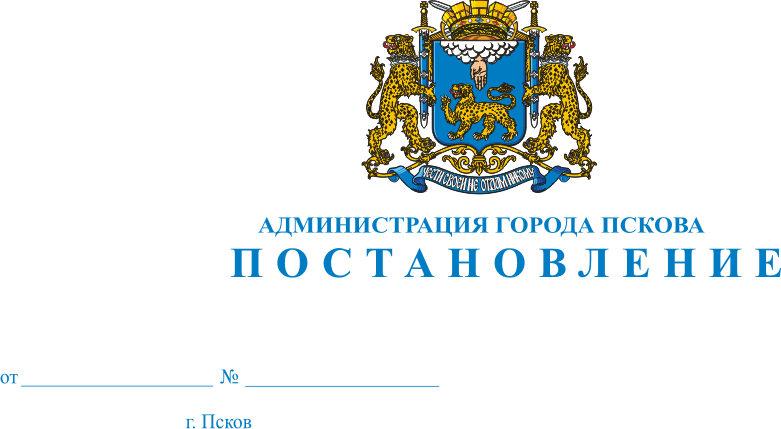 О внесении изменений в Постановление Администрации города Пскова от 11.10.2011 №2385 «Об утверждении Административного регламента предоставления муниципальной услуги «Выдача разрешения на право организации розничного рынка»В целях приведения в соответствие с действующим законодательством, руководствуясь пунктом 14 статьи 32 Устава муниципального образования «Город Псков», Администрация города Пскова                            ПОСТАНОВЛЯЕТ: 1. Внести в Административный регламент предоставления муниципальной услуги «Выдача разрешения на право организации розничного рынка», утвержденный Постановлением Администрации города Пскова от  11.10.2011 №2385, следующие изменения:1) Абзац 1 п.4 раздела I изложить в следующей редакции:«Информация о правилах предоставления муниципальной услуги «Выдача разрешения на право организации розничного рынка» и о настоящем административном регламенте предоставляется:»2) Подпункт 2 пункта 4 раздела I изложить в следующей редакции:«2) с использованием средств телефонной связи:Контактный телефон: 8(8112) 29-10-76,  8(8112) 29-10-77;Телефон-факс: 8(8112) 29-10-64.»3)  Пункт 10 раздела II изложить в следующей редакции:«10. Максимальный срок ожидания в очереди при подаче документов составляет 15 минут.» 2. Опубликовать настоящее Постановление в газете «Псковские Новости» и разместить на официальном сайте муниципального образования «Город Псков» в сети «Интернет».3. Настоящее Постановление вступает в силу с момента его официального опубликования.4. Контроль за исполнением настоящего Постановления возложить на заместителя Главы Администрации города Пскова Т.Л. Иванову.     Глава Администрации города Пскова                                                                              И.В. Калашников    